JH202-640A 制冷式红外热成像机芯组件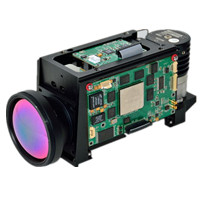 应用：为科研院所及企业提供整机开发、系统集成所需高端制冷型红外核心组件。产品特点：★制冷式HgCaTe(啼镉汞)焦平面探测器，低噪声，高灵敏度;★大面阵、小象元阵列,极高的空间分辨率;★FPGA智能化图像运算处理平台，高帧频，图像清晰;★多种控制接口和图像输出接口，方便集成;★斯特林制冷方式，结构紧读,体积小,重量轻。技术指标：1.探测材料:制冷式HgCaTe(谛镉汞)焦平面2．像元数:640 ×5123.像元尺寸:15um4.工作波段:3.7um~~4.8u m5.图像帧频:25Hz，50Hz，100Hz6.积分时间:可调7.模拟视频:P/N制8数字视频:16Bit TTL/LVDS/Cameralirk9.供电范围:标配DC+24V(DC8~42V可选)10.功耗:≤20W（制冷时)-----15w(温控时)11．启动时间:6min( 20C) , 8min( 5oC)12.工作温度:-4oC~ +65℃13．存储温度:-5o℃~ +70℃14.NETD:探测器≤20mK(F /2)15．尺寸:145mmX76m×88mm(不含基座)16.重量:820g（不含基座)17．通讯方式:RS232/RS422串口，开放串口协议功能手动背景/快门校正;白热/黑热极性转换;2、倍插值实时电子放大;3、手动/自动图像增益/亮度调节;4、十字分划线显示/消隐及位置调节;5、图像增强/平滑/锐化、天地模式算法;6、图像镜像、水平、垂直翻转;7、电动调焦、视场切换、莲续变焦指令驱动8、采样电压自动对焦信号指令;9、系统参数自检/复位。JH202-320A/B制冷式红外热成像机芯组件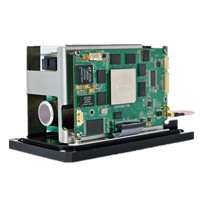 应用：为科研院所及企业提供整机开发、系统集成所需制冷型红外核心组件特点：★制冷式HgCdTe(谛镉汞)焦平面探测器，低噪声，高灵敏度;★FPGA智能化图像运算处理平台，高帧频，图像清晰;★多种控制接口和图像输出接口，方便集成;★斯特林制冷方式，结构紧凑，体积小，重量轻。技术指标：1.探测材料:制冷式HgCdTe(蹄镉汞)焦平面2．像元数:320 ×2563．像元尺寸:30 u m4．工作波段:(A型)3.7 u m~～~4.8um(B型） 7.7u m~11.0u m5．图像帧频:25Hz，50Hz，100Hz，200Hz6.积分时间:可调7．模拟视频:P/N制8．数字视频:16Bit TTL/LVDS/Canmeralink9.供电范围:标配DC+24V( DC8~42V可选)10.功耗:≤20W（制冷时)14W（温控时)11．启动时间:6min( 20C时), 8minL( 50℃时)12．工作温度:-40C~ +65℃13．存储温度:-50℃~ +70℃14.NETD:探测器≤15mK(F /2)15.尺寸:145mmX76nnm× 88mmn(不含基座)16.重量:810g(不含基座)17．通讯方式:RS232/RS422串口,开放串口协议功能：手动背景/快门校正;白热/黑热极性转换;2倍插值实时电子放大;手动/自动图像增益/亮度调节;十字分划线显示/消隐及位置调节;图像增强/平滑/锐化、天地模式算法;图像镜像、水平、垂直翻转;电动调焦、视场切换、连续变焦指令驱动;采样电压自动对焦信号指令;系统参数自检/复位。非制冷红外热像仪机芯组件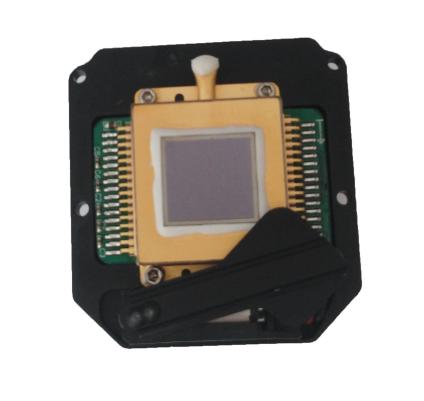 应用:广泛应用于航天、航空、军事、武警、公安、海关、安防、监控、石油、化工、电力等行业。特点:1、特别针对2公里陆地目标的边缘锐化算法，提供清晰的人体目标观测2、方便的机电界面。3、全自动模式，无需任何通讯调整。安装方便快捷。4、体积小，重量轻技术参数探测器：类型:非制冷焦平面工作波段:8um~ 14um像素:384×288像素尺寸:25umNETD: < mk@2540°C,F = 1.0开启时间:s20s图像帧频:25赫兹模拟视频格式:双向PAL合成视频车载成像处理:手动/自动亮度和增益，白色热/黑色热，DDE接口电源输入:DC6.5V ~ 13 v环境指标工作温度:-40°C~ +60°C存储温度:-55°C~+70°C物理指标重量: ≤90克维度(L×W×H):46毫米x48.9毫米x42毫米JH101-640A非制冷红外热成像机芯组件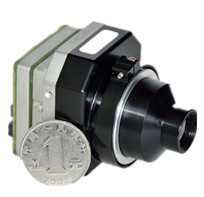 应用为科研院所及企业提供整机开发、系统集成所需高端型非制冷红外核心组件。特点★非制冷氧化钒焦平面探测器,高灵敏度;★大面阵、小象元阵列，极高的空间分辨率;★新一代FPGA智能化图像处理平台，图像清晰;★多种控制接口和图像输出接口，方便集成;★结构紧凑,体积小，重量轻;★供电范围宽，功耗低，启动时间短。技术指标1．探测材料:VOx非制冷焦平面2．像元数:640 ×5123.像元尺寸:17u m4.工作波段:8l m～12um5．图像帧频:25Hz6.模拟视频:P/N制7．数字视频:16Bit TTL/LVDS/Cameralink8．功耗:1.8W@25℃9.供电范围:DC7V~12V10.启动时间:<20s11.工作温度:-40C~ +60c12．存储温度:-5o℃ ~ +7oC13. NETD:整机≤60mK(F / 1)-----探测器50mK(F/1)14．电机驱动:双路DC7V~～12V15.尺寸:44.5Im×44.5Im×4Omm16.重量:58g17．通讯方式:RS232 RS422串口，开放串口协议18．输出辅助电源:两路5VDC功能手动背景/快门校正;白热/黑热极性转换;2倍插值时时电子放大;手动/自动图像增益/亮度调节;十字分划线显示/消隐及位置调节;图像增强/平滑/锐化;电动调焦和视场切换采样电压自动对焦信号;系统参数自检/复位。